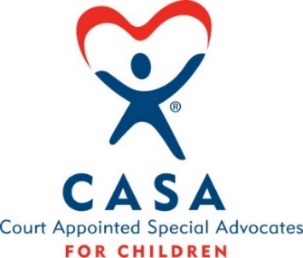                   CASA of the Eastern Sierra      Volunteer Application   CASA of the Eastern Sierra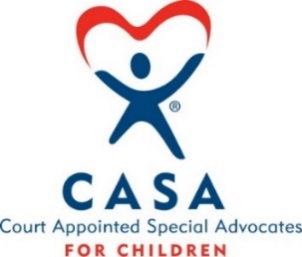                              CASA BACKGROUND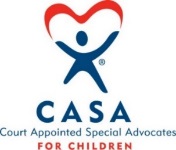                         REFERENCESEMERGENCY CONTACT INFORMATION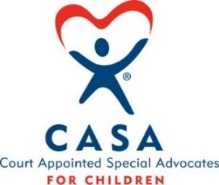 Please include a copy of your current driver’s license as well as your car insurance with your application.  Please return your completed application to: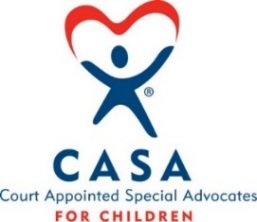 CASA of the Eastern SierraP.O. Box 697Bishop, CA  93515Ph: 760-873-8442 • fax: 760-873-8104A program of Wild Iris Family Counseling & Crisis CenterThank youAPPLICANTAPPLICANTSSN #: SSN #: SSN #: DATE:DATE:FULL NAME:Maiden NameAddress:Email:DOB:Home Phone:Cell Phone:Work Phone:Fax:Do you have an answering machine/voice mail?                □ Yes          □ No       Do you have an answering machine/voice mail?                □ Yes          □ No       Do you have an answering machine/voice mail?                □ Yes          □ No       Do you have an answering machine/voice mail?                □ Yes          □ No       Do you have an answering machine/voice mail?                □ Yes          □ No       Do you have an answering machine/voice mail?                □ Yes          □ No       Do you have an answering machine/voice mail?                □ Yes          □ No       Do you have access to a computer?                                       □ Yes          □ No       Do you have access to a computer?                                       □ Yes          □ No       Do you have access to a computer?                                       □ Yes          □ No       Do you have access to a computer?                                       □ Yes          □ No       Do you have access to a computer?                                       □ Yes          □ No       Do you have access to a computer?                                       □ Yes          □ No       Do you have access to a computer?                                       □ Yes          □ No       Do you have access to a car?                                                   □ Yes          □ No       Do you have access to a car?                                                   □ Yes          □ No       Do you have access to a car?                                                   □ Yes          □ No       Do you have access to a car?                                                   □ Yes          □ No       Do you have access to a car?                                                   □ Yes          □ No       Do you have access to a car?                                                   □ Yes          □ No       Do you have access to a car?                                                   □ Yes          □ No       Drivers License No:State Issued:Expiration Date:Restrictions:Do you have auto insurance?                                                   □ Yes          □ No       Do you have auto insurance?                                                   □ Yes          □ No       Do you have auto insurance?                                                   □ Yes          □ No       Do you have auto insurance?                                                   □ Yes          □ No       Do you have auto insurance?                                                   □ Yes          □ No       Do you have auto insurance?                                                   □ Yes          □ No       Do you have auto insurance?                                                   □ Yes          □ No       Insurance Carrier:Policy #:Expiration:What is your experience working with children?What is your experience working with children?What is your experience working with children?What is your experience working with children?What is your experience working with children?What is your experience working with children?What is your experience working with children?Are you presently or have you ever been a foster or adoptive parent?If so, please provide name of agency:Are you presently or have you ever been a foster or adoptive parent?If so, please provide name of agency:Are you presently or have you ever been a foster or adoptive parent?If so, please provide name of agency:Are you presently or have you ever been a foster or adoptive parent?If so, please provide name of agency:Are you presently or have you ever been a foster or adoptive parent?If so, please provide name of agency:Are you presently or have you ever been a foster or adoptive parent?If so, please provide name of agency:Are you presently or have you ever been a foster or adoptive parent?If so, please provide name of agency:EMPLOYMENT     (Most recent to oldest)EMPLOYMENT     (Most recent to oldest)May we contact?May we contact?May we contact?May we contact?May we contact?□ Yes          □ No           □ Yes          □ No           Current Employment Status:     □ Full-time    □ Part-time      □ Student      □ Not employed      □ Retired Current Employment Status:     □ Full-time    □ Part-time      □ Student      □ Not employed      □ Retired Current Employment Status:     □ Full-time    □ Part-time      □ Student      □ Not employed      □ Retired Current Employment Status:     □ Full-time    □ Part-time      □ Student      □ Not employed      □ Retired Current Employment Status:     □ Full-time    □ Part-time      □ Student      □ Not employed      □ Retired Current Employment Status:     □ Full-time    □ Part-time      □ Student      □ Not employed      □ Retired Current Employment Status:     □ Full-time    □ Part-time      □ Student      □ Not employed      □ Retired Current Employment Status:     □ Full-time    □ Part-time      □ Student      □ Not employed      □ Retired Current Employment Status:     □ Full-time    □ Part-time      □ Student      □ Not employed      □ Retired EMPLOYER:ADDRESS:POSITION:PHONE:PHONE:PHONE:SUPERVISOR:TITLE:TITLE:TITLE:TITLE:TITLE:STATUS:□ Full-time      □ Part-time      □ Per Diem      □ Full-time      □ Part-time      □ Per Diem      □ Full-time      □ Part-time      □ Per Diem      LENGTH OF EMPLOYMENT:LENGTH OF EMPLOYMENT:LENGTH OF EMPLOYMENT:LENGTH OF EMPLOYMENT:EmployerEmployerMay we contact?May we contact?May we contact?May we contact?May we contact?□ Yes          □ No           □ Yes          □ No           EMPLOYER:ADDRESS:POSITION:PHONE:PHONE:SUPERVISOR:TITLE:TITLE:TITLE:TITLE:TITLE:STATUS:□ Full-time      □ Part-time      □ Per Diem      □ Full-time      □ Part-time      □ Per Diem      □ Full-time      □ Part-time      □ Per Diem      LENGTH OF EMPLOYMENT:LENGTH OF EMPLOYMENT:LENGTH OF EMPLOYMENT:LENGTH OF EMPLOYMENT:EmployerEmployerMay we contact?May we contact?May we contact?May we contact?May we contact?□ Yes          □ No           □ Yes          □ No           EMPLOYER:ADDRESS:POSITION:PHONE:PHONE:PHONE:SUPERVISOR:TITLE:TITLE:TITLE:TITLE:TITLE:STATUS:□ Full-time      □ Part-time      □ Per Diem      □ Full-time      □ Part-time      □ Per Diem      □ Full-time      □ Part-time      □ Per Diem      LENGTH OF EMPLOYMENT:LENGTH OF EMPLOYMENT:LENGTH OF EMPLOYMENT:LENGTH OF EMPLOYMENT:   EDUCATION   EDUCATION   EDUCATIONHIGHEST LEVEL OBTAINED:HIGHEST LEVEL OBTAINED:Name of SchoolCity/StateCity/StateGraduation dateDiploma/Degree ObtainedHIGHSchoolCOLLEGETRADEOTHERHaving been convicted of or plead guilty to traffic offenses or criminal charges does not necessarily exclude you from being a CASA volunteer. Please be aware that the CASA program will reject an applicant if found to have been convicted of, or having charges pending for, a felony or misdemeanor involving violence, moral turpitude, a sex offense, child abuse or neglect, or related acts that would, in the sole discretion of the CASA program, that pose risks to children or the CASA program’s credibility.Having been convicted of or plead guilty to traffic offenses or criminal charges does not necessarily exclude you from being a CASA volunteer. Please be aware that the CASA program will reject an applicant if found to have been convicted of, or having charges pending for, a felony or misdemeanor involving violence, moral turpitude, a sex offense, child abuse or neglect, or related acts that would, in the sole discretion of the CASA program, that pose risks to children or the CASA program’s credibility.Having been convicted of or plead guilty to traffic offenses or criminal charges does not necessarily exclude you from being a CASA volunteer. Please be aware that the CASA program will reject an applicant if found to have been convicted of, or having charges pending for, a felony or misdemeanor involving violence, moral turpitude, a sex offense, child abuse or neglect, or related acts that would, in the sole discretion of the CASA program, that pose risks to children or the CASA program’s credibility.Having been convicted of or plead guilty to traffic offenses or criminal charges does not necessarily exclude you from being a CASA volunteer. Please be aware that the CASA program will reject an applicant if found to have been convicted of, or having charges pending for, a felony or misdemeanor involving violence, moral turpitude, a sex offense, child abuse or neglect, or related acts that would, in the sole discretion of the CASA program, that pose risks to children or the CASA program’s credibility.Having been convicted of or plead guilty to traffic offenses or criminal charges does not necessarily exclude you from being a CASA volunteer. Please be aware that the CASA program will reject an applicant if found to have been convicted of, or having charges pending for, a felony or misdemeanor involving violence, moral turpitude, a sex offense, child abuse or neglect, or related acts that would, in the sole discretion of the CASA program, that pose risks to children or the CASA program’s credibility.Having been convicted of or plead guilty to traffic offenses or criminal charges does not necessarily exclude you from being a CASA volunteer. Please be aware that the CASA program will reject an applicant if found to have been convicted of, or having charges pending for, a felony or misdemeanor involving violence, moral turpitude, a sex offense, child abuse or neglect, or related acts that would, in the sole discretion of the CASA program, that pose risks to children or the CASA program’s credibility.1.Have you ever been convicted of or plead guilty or no contest to any criminal charges, ordinance violations, or serious traffic offenses?                       Yes No Have you ever been convicted of or plead guilty or no contest to any criminal charges, ordinance violations, or serious traffic offenses?                       Yes No Have you ever been convicted of or plead guilty or no contest to any criminal charges, ordinance violations, or serious traffic offenses?                       Yes No Have you ever been convicted of or plead guilty or no contest to any criminal charges, ordinance violations, or serious traffic offenses?                       Yes No Have you ever been convicted of or plead guilty or no contest to any criminal charges, ordinance violations, or serious traffic offenses?                       Yes No 2.Have you ever been sentenced to or served time in any prison, jail or other correctional facility?                                                                                         Yes NoHave you ever been sentenced to or served time in any prison, jail or other correctional facility?                                                                                         Yes NoHave you ever been sentenced to or served time in any prison, jail or other correctional facility?                                                                                         Yes NoHave you ever been sentenced to or served time in any prison, jail or other correctional facility?                                                                                         Yes NoHave you ever been sentenced to or served time in any prison, jail or other correctional facility?                                                                                         Yes No3.Do you have any criminal charges pending?           Yes NoDo you have any criminal charges pending?           Yes NoDo you have any criminal charges pending?           Yes NoDo you have any criminal charges pending?           Yes NoDo you have any criminal charges pending?           Yes NoIf you answered "yes" to any of the previous questions, please describe the offense below: If you answered "yes" to any of the previous questions, please describe the offense below: If you answered "yes" to any of the previous questions, please describe the offense below: If you answered "yes" to any of the previous questions, please describe the offense below: If you answered "yes" to any of the previous questions, please describe the offense below: If you answered "yes" to any of the previous questions, please describe the offense below: Date of OffenseDate of OffenseAge at the timeChargeChargeCity/StateHave you ever been the subject of, or been involved with any child protection proceedings, investigations, actions, or claims in the child welfare system?            Yes No      If YES, please explain: Have you ever been the subject of, or been involved with any child protection proceedings, investigations, actions, or claims in the child welfare system?            Yes No      If YES, please explain: Have you ever been the subject of, or been involved with any child protection proceedings, investigations, actions, or claims in the child welfare system?            Yes No      If YES, please explain: Have you ever been the subject of, or been involved with any child protection proceedings, investigations, actions, or claims in the child welfare system?            Yes No      If YES, please explain: Have you ever been the subject of, or been involved with any child protection proceedings, investigations, actions, or claims in the child welfare system?            Yes No      If YES, please explain: Have you ever been the subject of, or been involved with any child protection proceedings, investigations, actions, or claims in the child welfare system?            Yes No      If YES, please explain: Have you had any personal experience with the following:   (check all that apply) Have you had any personal experience with the following:   (check all that apply) Have you had any personal experience with the following:   (check all that apply) Have you had any personal experience with the following:   (check all that apply) Have you had any personal experience with the following:   (check all that apply) Have you had any personal experience with the following:   (check all that apply)  Child Welfare Child Welfare Child Welfare Child WelfareFoster Care Foster Care Juvenile Court System Juvenile Court System Juvenile Court System Juvenile Court System Other Child Related Agencies Other Child Related Agencies What is your experience working with children?What is your experience working with children?What is your experience working with children?What is your experience working with children?What is your experience working with children?What is your experience working with children?Are you presently or have you ever been a foster or adoptive parent?Yes No      Are you presently or have you ever been a foster or adoptive parent?Yes No      Are you presently or have you ever been a foster or adoptive parent?Yes No      Are you presently or have you ever been a foster or adoptive parent?Yes No      Are you presently or have you ever been a foster or adoptive parent?Yes No      Are you presently or have you ever been a foster or adoptive parent?Yes No      If yes, please explain:If yes, please explain:If yes, please explain:If yes, please explain:If yes, please explain:If yes, please explain:Please list your previous addresses for the last five years: Please list your previous addresses for the last five years: Please list your previous addresses for the last five years: Please list your previous addresses for the last five years: ADDRESSCITYSTATEDATESHow did you hear about the CASA Program?    How did you hear about the CASA Program?      Friend: ________________________________Newspaper/Magazine: _______________________Local Media:  ___________________________National Media: ____________________________Internet:  ______________________________Other:  ___________________________________Please list previous/current volunteer activities:Please list previous/current volunteer activities:Describe any personal or professional constraints that may restrict your time:Describe any personal or professional constraints that may restrict your time:Rank your skill level:LowHighProblem Solving12345Typing / Computer12345Ability to analyze situations12345Writing Skills12345Self-Motivation12345Organization12345Please feel free to elaborate:Please feel free to elaborate:Please feel free to elaborate:Please feel free to elaborate:Please feel free to elaborate:Please feel free to elaborate:Please list any resources or talents that you have which might be of assistance to CASA, including fluency in any foreign languages: Please list any resources or talents that you have which might be of assistance to CASA, including fluency in any foreign languages: Please list any resources or talents that you have which might be of assistance to CASA, including fluency in any foreign languages: Please list any resources or talents that you have which might be of assistance to CASA, including fluency in any foreign languages: Please list any resources or talents that you have which might be of assistance to CASA, including fluency in any foreign languages: Please list any resources or talents that you have which might be of assistance to CASA, including fluency in any foreign languages: Please answer on an attached sheet (150 words or less): WHY DO YOU WANT TO BE A CASA? Please answer on an attached sheet (150 words or less): WHY DO YOU WANT TO BE A CASA? Please answer on an attached sheet (150 words or less): WHY DO YOU WANT TO BE A CASA? Please answer on an attached sheet (150 words or less): WHY DO YOU WANT TO BE A CASA? Please answer on an attached sheet (150 words or less): WHY DO YOU WANT TO BE A CASA? Please answer on an attached sheet (150 words or less): WHY DO YOU WANT TO BE A CASA? Please read carefully I hereby certify that all statements on this application are true and correct to the best of my knowledge. I understand that by submitting this application, I authorize the CASA program to make annual inquiries concerning my employment, character, police records, and background for the purpose of determining my suitability as a volunteer Court Appointed Special Advocate (CASA). I understand that all of this information will be held in the strictest of confidence. ______________________________________________________                           ____________________________ Signature 							                   DatePlease read carefully I hereby certify that all statements on this application are true and correct to the best of my knowledge. I understand that by submitting this application, I authorize the CASA program to make annual inquiries concerning my employment, character, police records, and background for the purpose of determining my suitability as a volunteer Court Appointed Special Advocate (CASA). I understand that all of this information will be held in the strictest of confidence. ______________________________________________________                           ____________________________ Signature 							                   DatePlease read carefully I hereby certify that all statements on this application are true and correct to the best of my knowledge. I understand that by submitting this application, I authorize the CASA program to make annual inquiries concerning my employment, character, police records, and background for the purpose of determining my suitability as a volunteer Court Appointed Special Advocate (CASA). I understand that all of this information will be held in the strictest of confidence. ______________________________________________________                           ____________________________ Signature 							                   DatePlease read carefully I hereby certify that all statements on this application are true and correct to the best of my knowledge. I understand that by submitting this application, I authorize the CASA program to make annual inquiries concerning my employment, character, police records, and background for the purpose of determining my suitability as a volunteer Court Appointed Special Advocate (CASA). I understand that all of this information will be held in the strictest of confidence. ______________________________________________________                           ____________________________ Signature 							                   DatePlease read carefully I hereby certify that all statements on this application are true and correct to the best of my knowledge. I understand that by submitting this application, I authorize the CASA program to make annual inquiries concerning my employment, character, police records, and background for the purpose of determining my suitability as a volunteer Court Appointed Special Advocate (CASA). I understand that all of this information will be held in the strictest of confidence. ______________________________________________________                           ____________________________ Signature 							                   DatePlease read carefully I hereby certify that all statements on this application are true and correct to the best of my knowledge. I understand that by submitting this application, I authorize the CASA program to make annual inquiries concerning my employment, character, police records, and background for the purpose of determining my suitability as a volunteer Court Appointed Special Advocate (CASA). I understand that all of this information will be held in the strictest of confidence. ______________________________________________________                           ____________________________ Signature 							                   DatePlease list three references, two personal and one professional, which are NOT related to you. References will be contacted by email and/or mail.  Please carefully consider your choices and complete all lines.   REFERENCE    REFERENCE    REFERENCE    REFERENCE    REFERENCE RELATIONSHIP:RELATIONSHIP:RELATIONSHIP:NAME:NAME:NAME:NAME:Address:Address:Address:Address:Employer:Employer:Title:Phone:Work:Work:Home:Email:Email:Email:Email:Email:Email:Email:Email:Email:   REFERENCE    REFERENCE    REFERENCE    REFERENCE    REFERENCE RELATIONSHIP:RELATIONSHIP:RELATIONSHIP:NAME:NAME:NAME:NAME:Address:Address:Address:Address:Employer:Employer:Title:Phone:Work:Work:Home:Email:Email:Email:Email:Email:Email:Email:Email:Email:   REFERENCE    REFERENCE    REFERENCE    REFERENCE    REFERENCE RELATIONSHIP:RELATIONSHIP:RELATIONSHIP:NAME:NAME:NAME:NAME:Address:Address:Address:Address:Employer:Employer:Title:Phone:Work:Work:Home:Email:Email:Email:Email:Email:Email:Email:Email:Email:   EMERGENCY CONTACT   EMERGENCY CONTACTRELATIONSHIP:RELATIONSHIP:NAME:Mailing Address:Home Phone:Cell:Email:   EMERGENCY CONTACT   EMERGENCY CONTACTRELATIONSHIP:RELATIONSHIP:NAME:Mailing Address:Home Phone:Cell:Email:   EMERGENCY CONTACT   EMERGENCY CONTACTRELATIONSHIP:RELATIONSHIP:NAME:Mailing Address:Home Phone:Cell:Email:The following information is requested solely for demographic purposes and will be utilized exclusively for planning, recruitment and training by the CASA program.  It will not be distributed, exchanged, or sold to other individuals or organizations.   ETHNICITY (Check One)   ETHNICITY (Check One)   ETHNICITY (Check One)□ African American□ Hispanic/Latino□ Caucasian□ Caucasian□ Arab/Middle Eastern□ Native American□ Asian/Pacific Islander□ Multi-racial□ Multi-racial□ Other:  ANNUAL INCOME    ANNUAL INCOME    ANNUAL INCOME  □ Below $20,000□ 20,000 – 30,000□ 20,000 – 30,000□ 20,000 – 30,000□ $41,000 - 50,000□ 51,000 – 60,000□ 60,000 +